Dohoda o vykonaní odbornej praxePodľa §8 zákon 61/2015 ZI). z. o odbornom vzdelávaní a príprave a zmene a doplnení zákona v znení neskorších predpisov uzavretá medziaNázov: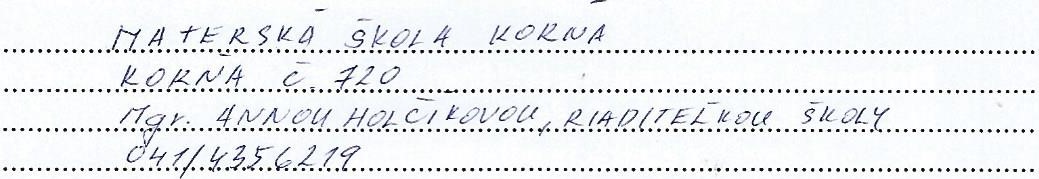 Sídlo:Zastúpená:Telefón:(d'alej len zmluvné strany)Zmluvné strany uzatvárajú túto dohodu za nasledujúcich podmienok:1.Predmet dohodyPredmetom dohody je zabezpečenie vykonania odbornej praxe žiakov PaSA sv. Márie Goretti v Čadci, študijný odbor 7649 N učitel'stvo pre materské školy a vychovávatel'stvo.11.Ciel' praxe2.1 Ciel'om odbornej praxe je rozvíjanie teoretických vedomostí a praktických zručností, aplikácia teoretických vedomostí do praktickej činnosti v súlade s učebnými osnovami.2.2 Odborná prax doplňa odbornú teoretickú prípravu žiakov a praktické poznanie prostredia a podmienok, v ktorých budú po absolvovaní štúdia pracovat'.111.Miesto konania a časový rozvrh praxeOdbornú prax — budú vykonávat' Žiaci I. ročníka dial'kového štúdia, študijného odboru 7649 N učitelstvo pre materské školy a vychovávatel'stvo, v termíne: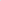 október, november, december 2016 v materských školách, v rozsahu 5 dní, 6 hodín denne (podl'a prevádzky MŠ).Meno a priezvisko ŽiakaMeno a priezvisko zodpovedného pracovníka zariadenia Termín praxeOdbornej praxe sa zúčastní: Jana MaslíkováMeno a priezvisko zodpovedného pracovníka MŠ:  Mgr. Anna Holčíková Termín praxe: 7.11.2016 – 11.11.2016Zabezpečenie podmienok realizácie odbornej praxe žiakov5.1 Povinnosti Pedagogickej a sociálnej akadémie sv. Márie Goretti v Cadci Pedagogická a sociálna akadémia:zabezpečí organizáciu odbornej praxe,je zodpovedná za teoretickú a metodickú prípravu žiakov na odbornú prax do materskej školy,poučí žiakov o podmienkach požiadavkách vykonávania odbornej praxe.	5.2	Povinnosti žiakaŽiak je povinný dodržiavat' pracovný režim MŠ a plnit' si povinnosti, ktoré vyplývajú z obsahu odbornej praxe,Žiak je povinný rešpektovat' pokyny zamestnancov v MŠ,Žiak sa počas vykonávania odbornej praxe správa v súlade so školským poriadkom PaSA sv. Márie Goretti v Čadci a v súlade s požiadavkami MS,Žiak si počas odbornej praxe vedie pedagogický denník,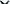 Žiak je povinný pozorovat' edukačnú činnost' pracovníkov v MS.5.3	Povinnosti organizácie Organizácia:zabezpečí v školskom zariadení (MŠ) odbornú prax pre žiakov študijného odboru 7649 N učitel'stvo pre materské školy a vychovávatel'stvo,oboznámi žiakov s prostredím školského zariadenia, organizáciou edukačných činností, základnou pedagogickou dokumentáciou, predpismi BOZP na pracovisku MS.Vl.Záverečné ustanoveniaTáto dohoda sa vyhovuje v 2 rozpisoch, z ktorých má každá platnost' originálu, pričom každá zmluvná strana dostane I vyhotovenie.Táto dohoda nadobúda platnost' dňom jej podpísania všetkými zmluvnými stranami.Zmluvné strany vyhlasujú, že sú oprávnení túto dohodu podpísať, prečítali si ju, jej obsahu porozumeli a súhlasia s ním, v čase jej podpísania im nie sú známe žiadne skúsenosti, ktoré by mohli mat' za následok neplnenie obsahu tejto dohody. Neuzavreliju v tiesni a ani za iných nevyhovujúcich podmienok a na znak súhlasu s jej obsahom ju dobrovol'ne podpisujú.Dohoda nadobúda platnost' dňom podpisu štatutárnych zástupcov účastníkov.V Čadci, dňa 3. 10. 2016.Názov:Pedagogická a sociálna akadémia sv. Márie GorettiSídlo:Horná 137, 022 01 ČadcaZastúpená:PhDr. Renátou Kasmanovou, riaditeľkou školyTelefón:041/4335122